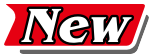 Features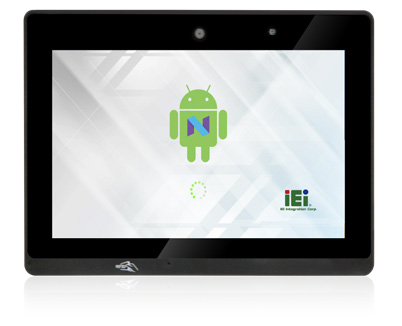 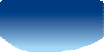 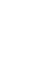 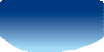 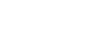 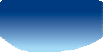 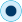 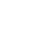 8” sunlight readable TFT LCD with projectedcapacitive touchscreenOptional LTE moduleBuilt-in GPS receiverBuilt-in OBD-II/J1939OS: Android 7.1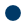 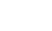 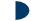 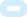 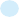 SpecificationsPower Switch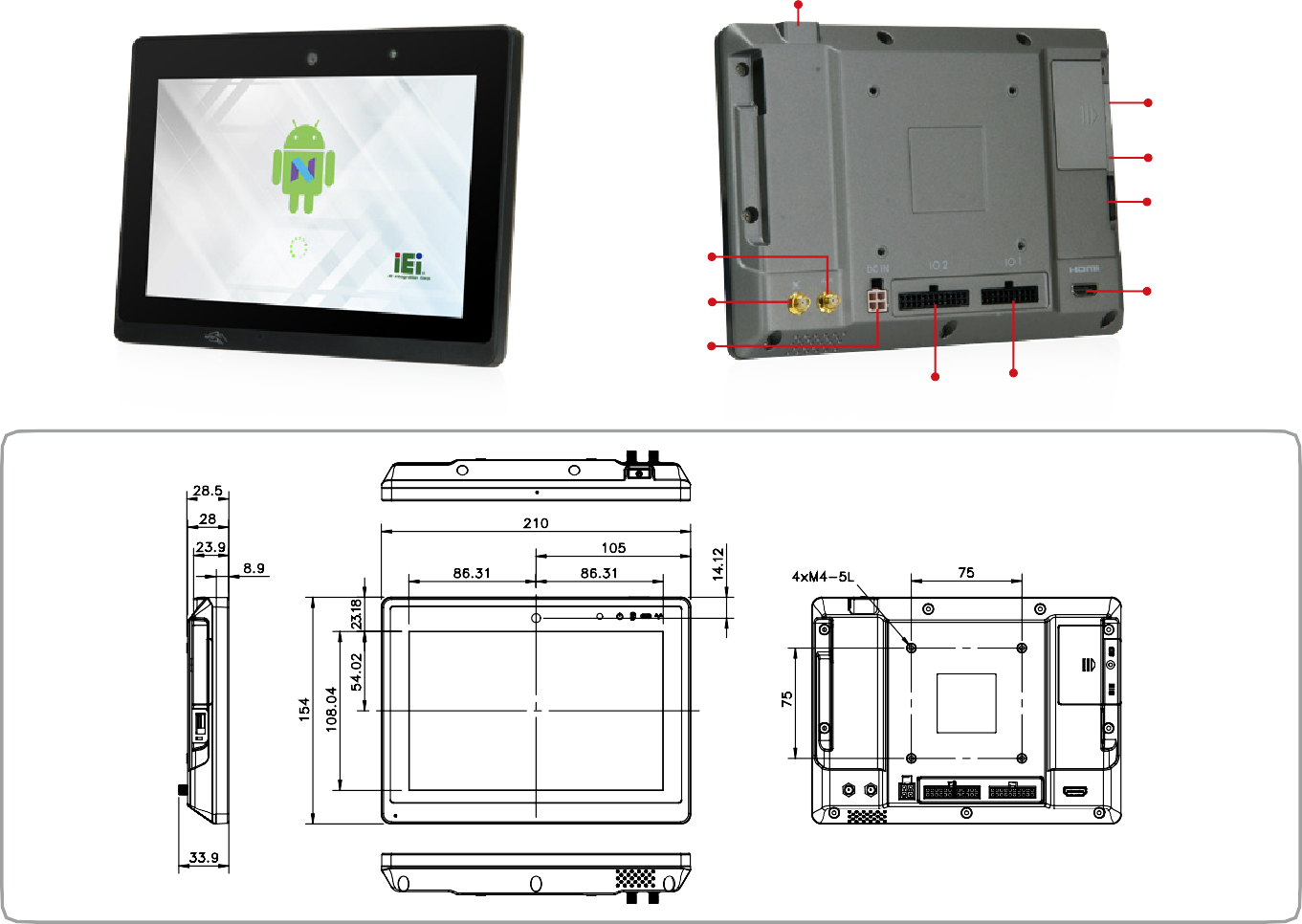 Ordering InformationOptionsPacking ListModel NameModel NameAFOKAR-08A-RK39ChassisColorBlack C + SilverChassisDimensions (WxHxD) (mm)210 x 154 x 33.9ChassisSystem FanFanlessChassisChassis ConstructionPC + ABS plastic front, Metal rearDisplaySize8"DisplayResolution800(RGB) × 1280DisplayBrightness (cd/m2)500 cd/m² (typ.)DisplayContrast Ratio800 : 1 (typ.)DisplayPixel Pitch (mm)0.13455(H) × 0.13455(V)DisplayViewing Angle (H/V)85/85/85/85 Deg.DisplayTouchscreenProjected capacitive with AG coatingMotherboardCPURockchip RK3399 (Dual-core Cortex-A72 up to 1.8GHz + Quad-core Cortex-A53 up to 1.5GHz)MotherboardSystem Memory2GB LPDDR3-1866StorageSD Card1 x Micro SD slotStorageFlash16GB eMMC NAND FLASHCommunicationWLAN802.11 a/b/g/n/acCommunicationBluetoothBluetooth V4.1CommunicationWWANPCIe Mini LTE (optional)CommunicationRFID13.56 MHz ISO4443 A/B, read-write capable,ISO 14443A (MIFARE), ISO 14443B (FeliCa)CommunicationGPSOn board GPSI/O Interfaces20-pin Connector** 1 x OBD-II/J1939** 1 x USB 2.0I/O Interfaces24-pin Connector** 1 x Audio out** 1 x RS-232** 1 x RS-485** 4-bit digital I/O with isolation (2-bit input, 2-bit output)I/O InterfacesUSB 3.1 Gen 11 x USB 3.1 Gen 1 Type AI/O InterfacesDisplay1 x HDMI outputI/O InterfacesSIM1 x on board SIM card slotI/O InterfacesAntenna1 x GPS, 1 x WWANExpansionsPCIe Mini1 x Full-size PCIe Mini (reserved for WWAN)MultimediaSpeaker1 x Speaker (2 W)MultimediaCamera5-megapixel CMOSLED Indicator & ButtonIndicatorPower/BT/Wi-Fi/WWANLED Indicator & ButtonButton1 x Power buttonPowerPower InputDC 9 V~30 V, 4 pin connector (with ACC Ignition)PowerPower Consumption12V @ 1.2AReliabilityMountingVESA Mount 75mm x 75mmReliabilityOperating Temperature-10°C ~ 50°C with air flowReliabilityStorage Temperature-20°C ~ 60°CReliabilityHumidity10% ~ 90%, non-condensingReliabilityOperating ShockHalf-sine wave shock 5G, 11ms, 3 shocks per axisReliabilityOperating VibrationMIL-STD-810F 514.5C-2ReliabilityWeight (Net)0.77 kgReliabilitySafety/EMCCE/FCC (Class A)/E-mak/IP54 front panel compliantOSSupported OSAndroid 7.1OSWatch dog timerYesPart No.DescriptionAFOKAR-08A-RK39-R10- TW8” 500 cd/m², Android 7.1 In Vehicle Panel PC with Rockchip 3399 Processor, 2GB LPDDR3 , 16GB eMMC Flash, GPS, WIFI/BT, OBD II, 5M Camera, RFID Reader, TW reg, ROHSAFOKAR-08A-RK39-R10-CN8” 500 cd/m², Android 7.1 In Vehicle Panel PC with Rockchip 3399 Processor, 2GB LPDDR3 , 16GB eMMC Flash, GPS, WIFI/BT, OBD II, 5M Camera, RFID Reader, CN reg, ROHSAFOKAR-08A-RK39-R10-US8” 500 cd/m², Android 7.1 In Vehicle Panel PC with Rockchip 3399 Processor, 2GB LPDDR3 , 16GB eMMC Flash, GPS, WIFI/BT, OBD II, 5M Camera, RFID Reader, US reg, ROHSAFOKAR-08A-RK39-R10-EU8” 500 cd/m², Android 7.1 In Vehicle Panel PC with Rockchip 3399 Processor, 2GB LPDDR3 , 16GB eMMC Flash, GPS, WIFI/BT, OBD II, 5M Camera, RFID Reader, EU reg, ROHSItemPart No.DescriptionPower AdapterIVIPOWER-4PIN-R10Adapter PowerWith 4 pins transfer cable, RoHSCigarette Lighter Power Cable32002-004000-100-RSCAR CIGARETTE LIGHTER CABLEVESA Mount StandIVI-MK03-R10138mm 75x75 VESA mount standVESA Mount StandIVI-MK04-R10286mm 75x75 VESA mount standOBDII Cable32025-003400-100-RSOBDII CABEL;2;2000MM;24AWG;(A)OBD2-16P MALE;(B)D-SUB 9PIN FEMALEACC Power Cable32002-001900-100-RSVehicle battery to device power cable;3000MM;16AWGGPS/LTE Antenna32506-000500-100-RSMagnetic Antenna Base_GPS+GLOANSS & 3G/LTE 2 In 1 Antenna;RG 174;5000MMI/O Connector (20 pin)32024-003800-100-RS1 x DB-9 for OBD-II/J1939, 1 x USB 2.0 TYPE AI/O Connector (24 pin)32124-004400-100-RS1 x Audio line-out (R+L), 1 x RS-232, 1 x RS-485,1 x terminal block 4 bit digital I/OLTE module27552-000004-RSWCDMA/HSPA+/LTE;SIM7500SALTE module27552-000005-RSGSM/LTE/WCDMA;SIM7500ELTE module27552-000006-RSLTE/WCDMA;SIM7500A